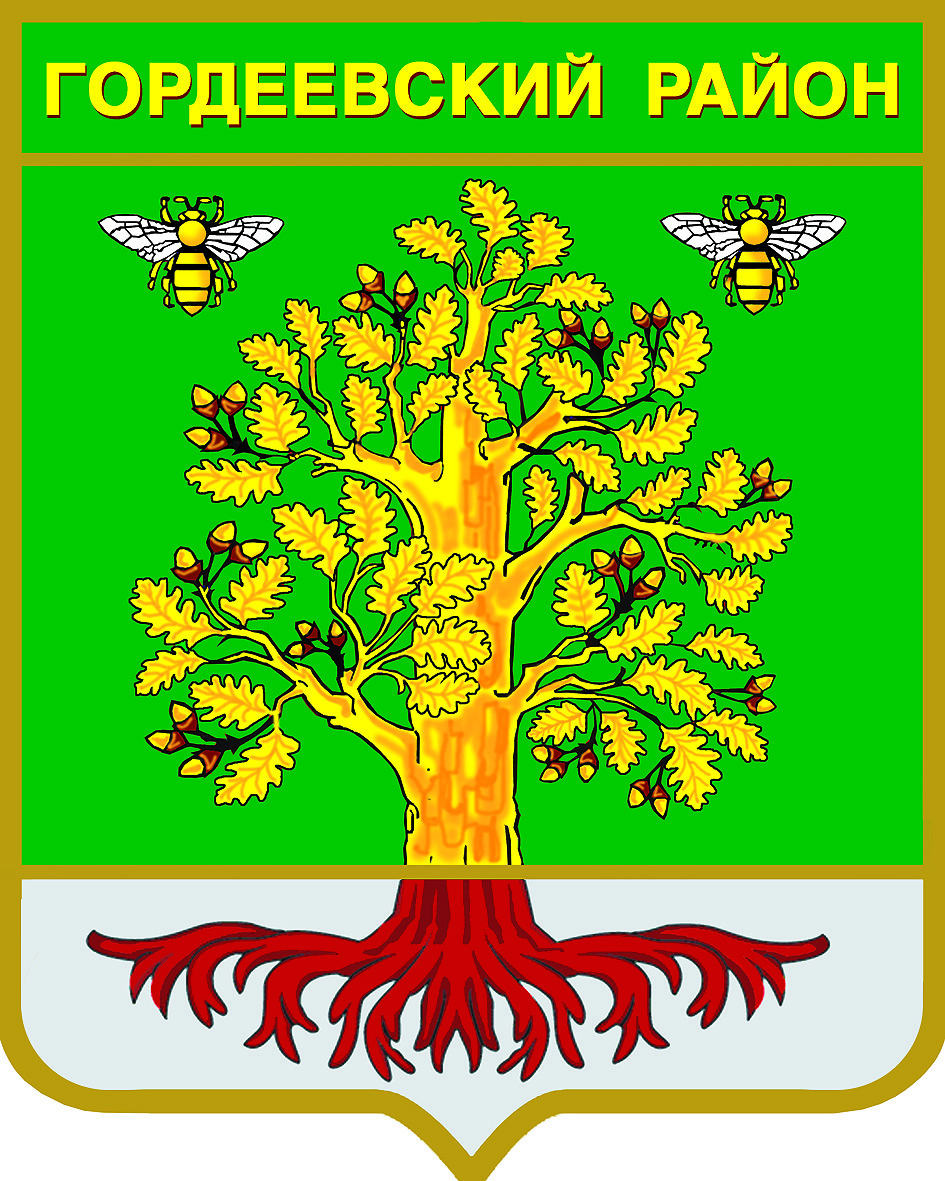 Периодическое печатное средство массовой информации «Вестник Гордеевского района»Распространяется бесплатно.Подлежит распространению на территории Гордеевского района.Порядковый номер выпуска: 78Дата выхода выпуска в свет: 18.09. 2019 годаТираж: 100с. ГордеевкаСоучредителями периодического печатного средства массовой информации «Вестник Гордеевского района» являются Гордеевский районный Совет народных депутатов, глава Гордеевского района, и администрация Гордеевского района.	Редакцией периодического печатного средства массовой информации «Вестник Гордеевского района» является администрация Гордеевского района, которая также является его издателем и распространителем.	Адрес редакции, издателя, типографии:	243650, Брянская область, с. Гордеевка, ул. Победы, д. 10		Периодическое печатное средство массовой информации «Вестник Гордеевского района» является официальным периодическим печатным средством массовой информации, предназначенным для опубликования муниципальных правовых актов органов местного самоуправления Гордеевского района, обсуждения проектов муниципальных правовых актов, доведения до сведения жителей Гордеевского района иной официальной информации.Главный редактор: Глушак М.Н.Содержание:Раздел 1. «Правовые акты»Устав муниципального образования Гордеевского районаПравовые акты, принимаемые на местном референдуме.Решения Гордеевского районного Совета народных депутатов и сельских Советов народных депутатов.Постановления и распоряжения администрации Гордеевского района	Распоряжения Председателя контрольно-счетной палаты Гордеевского районаРаздел 2. «Официальная информация»2.1. Отчеты о деятельности контрольно-счетной палаты Гордеевского района2.2. Объявления о проведении публичных слушаний2.3. Муниципальные правовые акты, подлежащие обсуждению на публичных слушаниях2.4. Иная официальная информацияРаздел 1. «Правовые акты»1.1.Устав муниципального образования Гордеевский сельское поселениеРОССИЙСКАЯ  ФЕДЕРАЦИЯБРЯНСКАЯ  ОБЛАСТЬ ГОРДЕЕВСКИЙ  РАЙОН ГОРДЕЕВСКИЙ СЕЛЬСКИЙ СОВЕТ НАРОДНЫХ ДЕПУТАТОВР Е Ш Е Н И Еот  «14» августа  2019 г. № 226с. Гордеевка О внесении изменений в Устав муниципального образованияГордеевское сельское поселение	В целях приведения Устава муниципального образования Гордеевское сельское поселение в соответствие с действующим законодательством, а также руководствуясь ст.ст. 35, 44 Федерального закона «Об общих принципах организации местного самоуправления в Российской Федерации» от 6 октября 2003 года №131-ФЗ, Решением принятым на публичных слушаниях 07 августа 2019 года, ст.65 Устава Гордеевского сельского поселения, Гордеевский сельский Совет народных депутатов РЕШИЛ:1. Внести в Устав муниципального образования Гордеевское сельское поселение, принятый Решением Гордеевского сельского Совета народных депутатов в новой редакции от 11.07.2016г. № 80 изменения согласно приложения.2. Направить изменения в Устав муниципального образования Гордеевское сельское поселение  для государственной регистрации в органы юстиции в порядке, установленном федеральным законом.3. Опубликовать изменения в Устав муниципального образования Гордеевское сельское поселение  в периодическом печатном средстве массовой информации «Вестник Гордеевского района» после государственной регистрации.Глава Гордеевскогосельского поселения                                                                                                         С.А. Умрик    Приложение 1 к решению Гордеевского сельского Совета народных депутатов№226  от «14» августа 2019 годаСтатью 1 устава изложить в следующей редакции:Статья 1. Наименование и правовой статус сельского поселения1. Наименование муниципального образования - Гордеевское сельское поселение Гордеевского муниципального района Брянской области.2. Гордеевское сельское поселение образовано и наделено статусом сельского поселения Законом Брянской области, наделяющим муниципальные образования статусом городского округа, муниципального района, городского поселения, сельского поселения и устанавливающим границы муниципальных образований в Брянской области.3. Административным центром сельского поселения является село Гордеевка Гордеевского района Брянской области.Статью 6 устава изложить в следующей редакции:Статья 6.  Вопросы местного значения сельского поселения        1. К вопросам местного значения поселения относятся:1) составление и рассмотрение проекта бюджета поселения, утверждение и исполнение бюджета поселения, осуществление контроля за его исполнением, составление и утверждение отчета об исполнении бюджета поселения;2) установление, изменение и отмена местных налогов и сборов поселения;3) владение, пользование и распоряжение имуществом, находящимся в муниципальной собственности поселения;4) обеспечение первичных мер пожарной безопасности в границах населенных пунктов поселения;5) создание условий для обеспечения жителей поселения услугами связи, общественного питания, торговли и бытового обслуживания;6) создание условий для организации досуга и обеспечения жителей поселения услугами организаций культуры;7) обеспечение условий для развития на территории поселения физической культуры, школьного спорта и массового спорта, организация проведения официальных физкультурно-оздоровительных и спортивных мероприятий поселения;8) формирование архивных фондов поселения;9) участие в организации деятельности по накоплению (в том числе раздельному накоплению) и транспортированию твердых коммунальных отходов;      10) утверждение правил благоустройства территории поселения, осуществление контроля за их соблюдением, организация благоустройства территории поселения в соответствии с указанными правилами;      11) присвоение адресов объектам адресации, изменение, аннулирование адресов, присвоение наименований элементам улично-дорожной сети (за исключением автомобильных дорог федерального значения, автомобильных дорог регионального или межмуниципального значения, местного значения муниципального района), наименований элементам планировочной структуры в границах поселения, изменение, аннулирование таких наименований, размещение информации в государственном адресном реестре;12) содействие в развитии сельскохозяйственного производства, создание условий для развития малого и среднего предпринимательства13) организация и осуществление мероприятий по работе с детьми и молодежью в поселении;14) оказание поддержки гражданам и их объединениям, участвующим в охране общественного порядка, создание условий для деятельности народных дружин;15) организация ритуальных услуг и содержание мест захоронения;16) осуществление в пределах, установленных водным законодательством Российской Федерации, полномочий собственника водных объектов, информирование населения об ограничениях их использования;17) принятие в соответствии с гражданским законодательством Российской Федерации решения о сносе самовольной постройки, решения о сносе самовольной постройки или ее приведении в соответствие с предельными параметрами разрешенного строительства, реконструкции объектов капитального строительства, установленными правилами землепользования и застройки, документацией по планировке территории, или обязательными требованиями к параметрам объектов капитального строительства, установленными федеральными законами.          2. Органы местного самоуправления Гордеевского  сельского поселения вправе заключать соглашения с органами местного самоуправления Гордеевского  района о передаче им осуществления части своих полномочий по решению вопросов местного значения за счет межбюджетных трансфертов, предоставляемых из бюджета Гордеевского сельского поселения в бюджет Гордеевского  района в соответствии с Бюджетным кодексом Российской Федерации. Указанные соглашения должны заключаться на определенный срок, содержать положения, устанавливающие основания и порядок прекращения их действия, в том числе досрочного, порядок определения ежегодного объема указанных в настоящей части межбюджетных трансфертов, необходимых для осуществления передаваемых полномочий, а также предусматривать финансовые санкции за неисполнение соглашений. Порядок заключения соглашений определяется решением Совета народных депутатов.Для осуществления переданных в соответствии с указанными соглашениями полномочий органы местного самоуправления поселения имеют право дополнительно использовать собственные материальные ресурсы и финансовые средства в случаях и порядке, предусмотренных решением Совета народных депутатов.Статью 7 устава изложить в следующей редакции:Статья 7. Права органов местного самоуправления сельского поселения на решение вопросов, не отнесенных к вопросам местного значения поселений.Органы местного самоуправления сельского поселения имеют право на:1) создание музеев поселения;2) совершение нотариальных действий, предусмотренных законодательством, в случае отсутствия в поселении нотариуса;3) участие в осуществлении деятельности по опеке и попечительству;4) создание условий для осуществления деятельности, связанной с реализацией прав местных национально-культурных автономий на территории поселения;5) оказание содействия национально-культурному развитию народов Российской Федерации и реализации мероприятий в сфере межнациональных отношений на территории поселения;6) участие в организации и осуществлении мероприятий по мобилизационной подготовке муниципальных предприятий и учреждений, находящихся на территории поселения;7) создание муниципальной пожарной охраны;8) создание условий для развития туризма;9) оказание поддержки общественным наблюдательным комиссиям, осуществляющим общественный контроль за обеспечением прав человека и содействие лицам, находящимся в местах принудительного содержания;10) оказание поддержки общественным объединениям инвалидов, а также созданным общероссийскими общественными объединениями инвалидов организациям в соответствии с Федеральным законом от 24 ноября 1995 года № 181-ФЗ «О социальной защите инвалидов в Российской Федерации»;11) предоставление гражданам жилых помещений муниципального жилищного фонда по договорам найма жилых помещений жилищного фонда социального использования в соответствии с жилищным законодательством.12) осуществление деятельности по обращению с животными без владельцев, обитающими на территории поселения;13) осуществление мероприятий в сфере профилактики правонарушений, предусмотренных Федеральным законом "Об основах системы профилактики правонарушений в Российской Федерации"; 14) оказание содействия развитию физической культуры и спорта инвалидов, лиц с ограниченными возможностями здоровья, адаптивной физической культуры и адаптивного спорта;15) осуществление мероприятий по защите прав потребителей, предусмотренных Законом Российской Федерации от 7 февраля 1992 года № 2300-1 «О защите прав потребителей».2. Органы местного самоуправления сельского поселения вправе решать вопросы, указанные в части 1 настоящей статьи, участвовать в осуществлении иных государственных полномочий (не переданных им в соответствии со статьей 19 Федерального закона от 06.10.2003 № 131-ФЗ «Об общих принципах организации местного самоуправления в Российской Федерации»), если это участие предусмотрено федеральными законами, а также решать иные вопросы, не отнесенные к компетенции органов местного самоуправления других муниципальных образований, органов государственной власти и не исключенные из их компетенции федеральными законами и законами Брянской области, за счет доходов местных бюджетов, за исключением межбюджетных трансфертов, предоставленных из бюджетов бюджетной системы Российской Федерации, и поступлений налоговых доходов по дополнительным нормативам отчислений.Статью 17 устава изложить в следующей редакции:Статья 17. Территориальное общественное самоуправление1. Под территориальным общественным самоуправлением понимается самоорганизация граждан по месту их жительства на части территории поселения для самостоятельного и под свою ответственность осуществления собственных инициатив по вопросам местного значения.Границы территории, на которой осуществляется территориальное общественное самоуправление, устанавливаются по предложению населения, проживающего на соответствующей территории, представительным органом поселения.2. Территориальное общественное самоуправление осуществляется на части территории сельского поселения непосредственно населением поселения посредством проведения собраний и конференций граждан, а также посредством создания органов территориального общественного самоуправления. 3. Границы территории, на которой осуществляется территориальное общественное самоуправление, порядок организации и осуществления территориального общественного самоуправления, условия и порядок выделения необходимых средств из местного бюджета, порядок регистрации устава территориального общественного самоуправления определяются нормативным правовым актом о территориальном общественном самоуправлении, утверждаемым Советом народных депутатов. 4. Территория, на которой осуществляется территориальное общественное самоуправление, не может входить в состав другой аналогичной территории.5. Территориальное общественное самоуправление в соответствии с его уставом может являться юридическим лицом  и  подлежит государственной регистрации в организационно - правовой форме некоммерческой организации.Статью 22.1 устава изложить в следующей редакции:Статья 22.1. Сход граждан1. В случаях, предусмотренных Федеральным законом от 06.10.2003 № 131-ФЗ «Об общих принципах организации местного самоуправления в Российской Федерации», сход граждан может проводиться:1.1 В населенном пункте по вопросу изменения границ поселения, в состав которого входит указанный населенный пункт, влекущего отнесение территории указанного населенного пункта к территории другого поселения; 1.2 В сельском населенном пункте по вопросу выдвижения кандидатуры старосты сельского населенного пункта, а также по вопросу досрочного прекращения полномочий старосты сельского населенного пункта;1.3 В сельском населенном пункте сход граждан также может проводиться в целях выдвижения кандидатур в состав конкурсной комиссии при проведении конкурса на замещение должности муниципальной службы в случаях, предусмотренных законодательством Российской Федерации о муниципальной службе;1.4 В населенном пункте, входящем в состав поселения, по вопросу введения и использования средств самообложения граждан на территории данного населенного пункта.2. Сход граждан, предусмотренный настоящей статьей, правомочен при участии в нем более половины обладающих избирательным правом жителей населенного пункта. В случае, если в населенном пункте отсутствует возможность одновременного совместного присутствия более половины обладающих избирательным правом жителей данного населенного пункта, сход граждан в соответствии с уставом муниципального образования, в состав которого входит указанный населенный пункт, проводится поэтапно в срок, не превышающий одного месяца со дня принятия решения о проведении схода граждан. При этом лица, ранее принявшие участие в сходе граждан, на последующих этапах участия в голосовании не принимают. Решение схода граждан считается принятым, если за него проголосовало более половины участников схода граждан.Статью 25 устава изложить в следующей редакции:Статья 25. Компетенция Гордеевского сельского Совета народных депутатов1. В исключительной компетенции Совета народных депутатов находится:1) принятие устава сельского поселения и внесение в него изменений и дополнений;2) утверждение местного бюджета и отчета о его исполнении;3) установление, изменение и отмена местных налогов и сборов в соответствии с законодательством Российской Федерации о налогах и сборах;4) утверждение стратегии социально-экономического развития сельского поселения;          5) определение порядка управления и распоряжения имуществом, находящимся в муниципальной собственности; 6) определение порядка принятия решений о создании, реорганизации и ликвидации муниципальных предприятий, а также об установлении тарифов на услуги муниципальных предприятий и учреждений, выполнение работ, за исключением случаев, предусмотренных федеральными законами; 7) определение порядка участия поселения в организациях межмуниципального сотрудничества;8) определение порядка материально-технического и организационного обеспечения деятельности органов местного самоуправления;9) контроль за исполнением органами местного самоуправления и должностными лицами местного самоуправления полномочий по решению вопросов местного значения;         10) принятие решения об удалении главы муниципального образования в отставку.         11) утверждение правил благоустройства территории муниципального образования.          2. К полномочиям Совета народных депутатов также относится:1) утверждение описания и порядка официального использования официальных символов сельского поселения в соответствии с федеральным законодательством и геральдическими правилами;2) формирование избирательной комиссии сельского поселения в соответствии с федеральным законодательством и законодательством Брянской области; 3)	установление налоговых льгот по местным налогам, оснований и
порядка их применения, в порядке и пределах, предусмотренных Налоговым кодексом Российской Федерации;4)	принятие решений об учреждении межмуниципальных
хозяйственных обществ в форме непубличных акционерных обществ и обществ с ограниченной ответственностью;5)	установление тарифной системы оплаты труда работников
муниципальных учреждений и порядка ее применения;6) принятие решения о привлечении жителей поселения к социально значимым для поселения работам;7) назначение муниципальных выборов и местного референдума;8)	утверждение схемы избирательных округов на территории
муниципального образования;9) 	внесение в Брянскую областную Думу проектов законов и иных нормативных правовых актов, в порядке реализации права законодательной инициативы;10) учреждение печатных средств массовой информации для опубликования муниципальных правовых актов, обсуждения проектов муниципальных правовых актов по вопросам местного значения, доведения до сведения жителей Гордеевского сельского поселения официальной информации о социально-экономическом и культурном развитии  Гордеевского сельского поселения, о развитии его общественной инфраструктуры и иной официальной информации;11) заслушивание ежегодного отчета главы муниципального образования, главы местной администрации о результатах  их деятельности, деятельности местной администрации и иных подведомственных главе муниципального образования органов местного самоуправления, в том числе о решении вопросов, поставленных представительным органом муниципального образования;          12) создание органа муниципального финансового контроля за исполнением бюджета сельского поселения с целью экспертизы проекта бюджета сельского поселения и иных правовых актов бюджетного законодательства органов местного самоуправления сельского поселения, а также принятие нормативно - правового акта определяющего полномочия этого органа;          13) иные полномочия Совета народных депутатов поселения определяются федеральными законами и принимаемыми в соответствии с ними Уставом Брянской области, законами Брянской области и настоящим Уставом.Статью 28 устава изложить в следующей редакции:Статья 28. Депутат Гордеевского сельского Совета народных депутатов1. Депутатом Совета народных депутатов может быть избран гражданин Российской Федерации, достигший возраста 18 лет, обладающий избирательным правом. 2. Депутату обеспечиваются условия для беспрепятственного осуществления своих полномочий.3. Депутаты избираются на срок полномочий Совета народных депутатов. Полномочия депутата начинаются со дня его избрания и прекращаются со дня начала работы Совета народных депутатов нового созыва.4. Депутат Совета народных депутатов не может одновременно исполнять полномочия депутата представительного органа иного муниципального образования или выборного должностного лица местного самоуправления иного муниципального образования, за исключением случаев, установленных Федеральным законом от 06.10.2003 №131-ФЗ «Об общих принципах организации местного самоуправления в Российской Федерации».5. Депутаты Совета народных депутатов осуществляют свои полномочия, как правило, на непостоянной основе. В соответствии с решением Совета народных депутатов депутат может осуществлять свою деятельность на постоянной основе. На постоянной основе могут работать не более 10 процентов депутатов от установленной численности Совета народных депутатов.6. Осуществляющий свои полномочия на постоянной основе депутат не вправе:          1) заниматься предпринимательской деятельностью лично или через доверенных лиц, участвовать в управлении коммерческой организацией или в управлении некоммерческой организацией (за исключением участия в управлении совета муниципальных образований субъекта Российской Федерации, иных объединений муниципальных образований, политической партией, профсоюзом, зарегистрированным в установленном порядке, участия в съезде (конференции) или общем собрании иной общественной организации, жилищного, жилищно-строительного, гаражного кооперативов, товарищества собственников недвижимости), кроме участия на безвозмездной основе в деятельности коллегиального органа организации на основании акта Президента Российской Федерации или Правительства Российской Федерации; представления на безвозмездной основе интересов муниципального образования в органах управления и ревизионной комиссии организации, учредителем (акционером, участником) которой является муниципальное образование, в соответствии с муниципальными правовыми актами, определяющими порядок осуществления от имени муниципального образования полномочий учредителя организации или управления находящимися в муниципальной собственности акциями (долями участия в уставном капитале); иных случаев, предусмотренных федеральными законами;2) заниматься иной оплачиваемой деятельностью, за исключением преподавательской, научной и иной творческой деятельности. При этом преподавательская, научная и иная творческая деятельность не может финансироваться исключительно за счет средств иностранных государств, международных и иностранных организаций, иностранных граждан и лиц без гражданства, если иное не предусмотрено международным договором Российской Федерации или законодательством Российской Федерации;3) входить в состав органов управления, попечительских или наблюдательных советов, иных органов иностранных некоммерческих неправительственных организаций и действующих на территории Российской Федерации их структурных подразделений, если иное не предусмотрено международным договором Российской Федерации или законодательством Российской Федерации.7. Депутат, член выборного органа местного самоуправления, выборное должностное лицо местного самоуправления должны соблюдать ограничения, запреты, исполнять обязанности, которые установлены  Федеральным законом от 25 декабря 2008 года № 273-ФЗ «О противодействии коррупции» и другими федеральными законами. Полномочия депутата, члена выборного органа местного самоуправления, выборного должностного лица местного самоуправления прекращаются досрочно  в случае несоблюдения ограничений, запретов, неисполнения обязанностей, установленных Федеральным законом от 25 декабря 2008 года № 273-ФЗ «О противодействии коррупции», Федеральным законом от 3 декабря 2012 года № 230-ФЗ «О контроле за соответствием расходов лиц, замещающих государственные должности, и иных лиц их доходам», Федеральным законом от 7 мая 2013 года № 79-ФЗ «О запрете отдельным категориям лиц открывать и иметь счета (вклады), хранить наличные денежные средства и ценности в иностранных банках, расположенных за пределами территории Российской Федерации, владеть и (или) пользоваться иностранными финансовыми инструментами», если иное не предусмотрено Федеральным законом от 06.10.2003 № 131-ФЗ «Об общих принципах организации местного самоуправления в Российской Федерации».          7.1 Сведения о доходах, расходах, об имуществе и обязательствах имущественного характера, представленные лицами, замещающими муниципальные должности, размещаются на официальных сайтах органов местного самоуправления в информационно-телекоммуникационной сети "Интернет". 8. Депутату Совета народных депутатов, осуществляющему свои полномочия на постоянной основе, за счет средств местного бюджета гарантируются:1) условия работы, обеспечивающие осуществление полномочий;2) право на своевременное и в полном объеме получение денежного содержания; 3) возмещение расходов, связанных с осуществлением полномочий депутата Совета народных депутатов;4) предоставление служебной жилой площади на период осуществления полномочий;5) отдых, обеспечиваемый установлением нормальной продолжительности рабочего времени, предоставлением выходных дней и нерабочих праздничных дней, а также ежегодного оплачиваемого отпуска;6) компенсационные выплаты на случай гибели (смерти), причинения увечья или иного повреждения здоровья в связи с осуществлением депутатом Совета народных депутатов полномочий, а также на случай заболевания или утраты трудоспособности в период осуществления ими полномочий или после прекращения их осуществления, но наступивших в связи с осуществлением ими полномочий;7) компенсация в случае причинения в связи с осуществлением полномочий увечья или иного повреждения здоровья, повлекшего полную или частичную утрату трудоспособности;8) медицинское обслуживание, в том числе после выхода депутата Совета народных депутатов осуществляющего свои полномочия на постоянной основе, на пенсию;9) выплата не более одного раза в год денежных средств на санаторно-курортное лечение и отдых;10) пенсионное обеспечение;11) защита депутата Совета народных депутатов и членов его семьи от насилия, угроз и других неправомерных действий в связи с осуществлением им полномочий.9. Случаи, условия, порядок предоставления гарантий, предусмотренных пунктом 8 настоящей статьи, устанавливаются решением Совета народных депутатов.10. По вопросам, связанным с осуществлением своих полномочий депутат Совета народных депутатов пользуется правом на прием в первоочередном порядке руководителями и другими должностными лицами государственных органов Брянской области, органов местного самоуправления, муниципальных предприятий, учреждений, организаций, расположенных на территории Гордеевского сельского поселения.11. Ежемесячное денежное содержание депутата Совета народных депутатов, осуществляющего свои полномочия на постоянной основе, выплачивается ему со дня избрания на соответствующую должность на постоянной основе, но не ранее даты увольнения с предыдущего места работы или приостановления службы.12.  Депутату Совета народных депутатов, осуществляющему свои полномочия на постоянной основе, предоставляется ежегодный основной оплачиваемый отпуск продолжительностью 32 календарных дня.13. Помимо ежегодного основного оплачиваемого отпуска, предусмотренного в п.12 настоящей статьи, а также дополнительных оплачиваемых отпусков, предусмотренных Трудовым кодексом Российской Федерации и иными федеральными законами, за счет средств бюджета Гордеевского сельского поселения депутату Совета народных депутатов осуществляющему свои полномочия на постоянной основе предоставляется ежегодный дополнительный оплачиваемый отпуск за выслугу лет, продолжительностью не более 15 календарных дней, а также ежегодный дополнительный оплачиваемый отпуск за ненормированный рабочий день продолжительностью не более 5 календарных дней.Условия, порядок предоставления, продолжительность ежегодного дополнительного оплачиваемого отпуска за выслугу лет и ежегодного дополнительного оплачиваемого отпуска за ненормированный рабочий день устанавливаются решением Совета народных депутатов.14. Срок полномочий депутата Совета народных депутатов, осуществляющего свои полномочия на постоянной основе, засчитывается в стаж муниципальной службы, государственной гражданской службы Брянской области, в общий и непрерывный трудовой стаж. 15. Нормативным правовым актом представительного органа муниципального образования в соответствии с уставом муниципального образования и бюджетным законодательством может быть предусмотрено право гражданина Российской Федерации, осуществляющего на постоянной основе полномочия  главы муниципального образования, иного выборного должностного лица местного самоуправления, депутата представительного органа сельского поселения, члена выборного органа местного самоуправления в течение срока, установленного нормативным правовым актом представительного органа муниципального образования, но не менее трех лет, либо при наличии стажа муниципальной службы, установленного нормативным правовым актом представительного органа муниципального образования, но не менее пятнадцати лет (за исключением гражданина, полномочия которого в качестве главы муниципального образования, иного выборного должностного лица местного самоуправления, депутата представительного органа муниципального образования, члена выборного органа местного самоуправления были досрочно прекращены по основаниям, предусмотренным абзацем седьмым части 16 статьи 35, пунктами 2.1, 3, 6 - 9 части 6, частью 6.1 статьи 36, частью 7.1, пунктами 5 - 8 части 10, частью 10.1 статьи 40, частями 1 и 2 статьи 73 Федерального закона от 06.10.2003 № 131-ФЗ «Об общих принципах организации местного самоуправления в Российской Федерации или в результате вступления в законную силу обвинительного приговора суда) на получение ежемесячной доплаты к пенсии, назначенной в соответствии с Федеральным законом «О страховых пенсиях», либо досрочно оформленной в соответствии с Законом Российской Федерации «О занятости населения в Российской Федерации», муниципальной пенсии за выслугу лет.16. Депутат, осуществляющий полномочия на постоянной основе не может участвовать в качестве защитника или представителя (кроме случаев законного представительства) по гражданскому, административному или уголовному делу либо делу об административном правонарушении.Статью 32 устава изложить в следующей редакции:Статья 32. Досрочное прекращение полномочий главы сельского поселения1. В соответствии с федеральным законом, устанавливающим общие принципы организации местного самоуправления в Российской Федерации, полномочия главы поселения прекращаются досрочно в случае:1) смерти;2) отставки по собственному желанию;3) удаления в отставку в соответствии со статьей 74.1 Федерального закона от 06.10.2003 №131-ФЗ «Об общих принципах организации местного самоуправления в Российской Федерации»;           4) отрешения  от  должности   в   соответствии  со статьёй 74 Федерального закона от 06.10.2003г. №131-ФЗ «Об общих принципах организации местного самоуправления в Российской Федерации».          5)  признания судом недееспособным или ограниченно дееспособным;          6) признания судом безвестно отсутствующим или объявления умершим;          7) вступления в отношении его в законную силу обвинительного приговора суда;          8) выезда за пределы Российской Федерации на постоянное место жительства;          9) прекращения гражданства Российской Федерации, прекращения гражданства иностранного государства - участника международного договора Российской Федерации, в соответствии с которым иностранный гражданин имеет право быть избранным в органы местного самоуправления, приобретения им гражданства иностранного государства либо получения им вида на жительство или иного документа, подтверждающего право на постоянное проживание гражданина Российской Федерации на территории иностранного государства, не являющегося участником международного договора Российской Федерации, в соответствии с которым гражданин Российской Федерации, имеющий гражданство иностранного государства, имеет право быть избранным в органы местного самоуправления;          10) установленной в судебном порядке стойкой неспособности по состоянию здоровья осуществлять полномочия главы муниципального образования;           11) преобразования муниципального образования, осуществляемого в соответствии с частями 3, 5, 6.2, 7.2 статьи 13 Федерального закона от 06.10.2003 года №131-ФЗ «Об общих принципах организации местного самоуправления в Российской Федерации», а также в случае упразднения муниципального образования;           12) утраты сельским поселением статуса муниципального образования в связи с его объединением с городским округом;           13) увеличения численности избирателей муниципального образования более чем на 25 процентов, произошедшего вследствие изменения границ муниципального образования или объединения поселения с городским округом.          14) отзыва избирателями.          1.1  Решение о досрочном прекращении полномочий главы Гордеевского сельского поселения принимается Гордеевским сельским Советом народных депутатов не позднее 14 дней, после наступления оснований для досрочного прекращения полномочий главы Гордеевского сельского поселения. 2. В случае, если глава сельского поселения, полномочия которого прекращены досрочно на основании правового акта Губернатора Брянской области об отрешении от должности либо на основании решения сельского Совета народных депутатов об удалении в отставку, обжалует данные правовой акт или решение в судебном порядке, представительный орган сельского поселения не вправе принимать решение об избрании главы сельского поселения, избираемого представительным органом сельского поселения из своего состава, до вступления решения суда в законную силу.Статью 42 устава изложить в следующей редакции:Статья 42. Муниципальные правовые актыПо вопросам местного значения население сельского поселения непосредственно, органы местного самоуправления и должностные лица местного самоуправления принимают муниципальные правовые акты.2. По вопросам осуществления отдельных государственных полномочий, переданных органам местного самоуправления сельского поселения, федеральными законами и законами Брянской области, принимаются муниципальные правовые акты на основании и во исполнение положений, установленных соответствующими федеральными законами и (или) законами Брянской области.3.В систему муниципальных правовых актов входят:1)	Устав муниципального образования Гордеевское сельское поселение, правовые акты, принятые на местном референдуме;2)	нормативные правовые акты и иные правовые акты сельского Совета народных депутатов;3)	правовые акты главы сельского поселения и иных органов местного самоуправления и должностных лиц местного самоуправления, предусмотренных настоящим уставом.Иные должностные лица местного самоуправления издают распоряжения и приказы по вопросам, отнесенным к их полномочиям настоящим уставом.4. Устав сельского поселения и оформленные в виде правовых актов решения, принятые на местном референдуме, являются актами высшей юридической силы в системе муниципальных правовых актов, имеют прямое действие и применяются на всей территории сельского поселения. Иные муниципальные правовые акты не должны противоречить  настоящему Уставу и решениям, принятым на местном референдуме.5. Право внесения проектов муниципальных правовых актов принадлежит депутатам сельского Совета народных депутатов, главе сельского поселения, главе администрации Гордеевского района, органам территориального общественного самоуправления, инициативным группам граждан, прокурору Гордеевского  района, председателю Контрольно-счетной палаты Гордеевского  сельского поселения.Порядок внесения проектов муниципальных правовых актов, перечень и форма прилагаемых к ним документов устанавливаются нормативным правовым актом органа местного самоуправления или должностного лица местного самоуправления, на рассмотрение которых вносятся указанные проекты.6. Муниципальные правовые акты Гордеевского сельского поселения публикуются (обнародуются) в Сборнике муниципальных правовых актов Гордеевского района издаваемого в соответствии с муниципальными правовыми актами Гордеевского района, который является источником их официального опубликования (обнародования), путем их размещения в общедоступных местах на территории сельского поселения а также размещаются  на сайте в сети Интернет.6.1 Официальным опубликованием муниципального правового акта или соглашения, заключенного между органами местного самоуправления, считается первая публикация его полного текста в периодическом печатном издании, распространяемом в соответствующем муниципальном образовании.6.2 Для опубликования Устава, решения о внесении изменений и дополнений в Устав Гордеевского сельского поселения, также дополнительно используется портал Минюста России «Нормативные правовые акты в Российской Федерации» (http://pravo-minjust.ru, http://право-минюст.рф, регистрация в качестве сетевого издания: Эл № АС77-72471 от 05.03.2018).  6.3 Порядок опубликования (обнародования) муниципальных правовых актов, соглашений, заключаемых между органами местного самоуправления, устанавливается уставом муниципального образования и должен обеспечивать возможность ознакомления с ними граждан, за исключением муниципальных правовых актов или их отдельных положений, содержащих сведения, распространение которых ограничено федеральным законом.          7. Муниципальные правовые акты, принятые органами местного самоуправления и должностными лицами местного самоуправления, подлежат обязательному исполнению на всей территории сельского поселения.За неисполнение указанных муниципальных правовых актов граждане, руководители организаций, должностные лица органов государственной власти и должностные лица органов местного самоуправления сельского поселения несут ответственность в соответствии с федеральными законами и законами Брянской области.8. Муниципальные правовые акты вступают в силу в порядке, установленном  настоящим Уставом.Муниципальные правовые акты вступают в силу  с момента их подписания, если в самих муниципальных правовых актах не установлен иной порядок их вступления в силу. Муниципальные нормативные правовые акты, затрагивающие права, свободы и обязанности человека и гражданина, устанавливающие правовой статус организаций, учредителем которых выступает муниципальное образование, а также соглашения, заключаемые между органами местного самоуправления, вступают в силу после их официального опубликования (обнародования).Муниципальные правовые акты не должны противоречить Конституции Российской Федерации, федеральным конституционным законам, федеральным законам и иным нормативным правовым актам Российской Федерации, а также Уставу, законам и иным нормативным правовым актам Брянской области, настоящему Уставу.